Из опыта работы учителя начальных классов МБОУ СОШ №5 г. ВоткинскаВолковой Ольги Владимировны.Формирование самооценки учащихся.(методические рекомендации)Изменения, произошедшие в содержании современного образования за последние десятилетия – перенос акцента с предметных знаний, умений и навыков как основной цели обучения на формирование общеучебных умений, на развитие самостоятельности учебных действий - влекут за собой и изменения в системе контроля и оценивания школьников. Уже в начальной школе система контроля и оценки должна быть направлена на решение важной социальной задачи: развивать у школьников умение контролировать себя, критически оценивать свою деятельность, находить ошибки и пути их устранения. У ребенка, пришедшего в школу, есть потребность в самоконтроле и самооценке, но он не владеет этими механизмами, поэтому если их не развивать постепенно данная потребность утрачивается, что порождает трудности в обучении.  Первоклассники по всем качествам оценивают себя выше, чем второклассники, т.к. у них еще действует детское представление о самоценности. Но уже к концу 1 класса самооценка становится все более обоснованной, адекватной, наполняется конкретным содержанием, строится на осознанных результатах самоконтроля, что способствует успешности ребенка в учебной деятельности.Основные функции самооценки:- констатирующая – на основе самоконтроля (что из изученного материала я знаю хорошо, а что недостаточно?);- мобилизационно-побудительная (мне многое удалось в работе, но в этом вопросе я разобрался не до конца);- проектировочная (чтобы не испытывать затруднений в дальнейшей работе, я обязательно должен повторить…).Таким образом, главный смысл самооценки заключается в самоконтроле обучающегося, его саморегуляции, самостоятельной экспертизе собственной деятельности и в самостимуляции.Важность самооценки не только в том, что она позволяет увидеть ребёнку сильные и слабые стороны своей работы, но и в том, что в основе осмысления этих результатов он получает возможность выстроить собственную программу дальнейшей деятельности.Необходимо приучение ребенка к мысли, что человек может и должен оценивать себя сам, эта оценка самая важная, так как она позволяет двигаться дальше самостоятельно, а не оглядываться на окружающих: а что они скажут, как оценят мои действия.Ввести процедуру самооценки в педагогический процесс простым распоряжением нельзя. Ее внедрение требует кропотливой, основательной работы на каждом уроке, проходящей через следующие	этапы: 
	1. разработка учителем для каждого конкретного случая эталонов оценивания;
	2. создание необходимого психологического настроя обучающегося на анализ собственных	результатов;
	3. создание ситуации, когда эталоны оценивания учащихся известны и обучаемые самостоятельно сопоставляют с ним свои результаты, делая при этом соответствующие выводы об эффективности	работы;
	4. составление учениками собственной программы деятельности на следующий этап обучения с учетом полученных	результатов.К процессу формирования адекватной самооценки и навыков самоконтроля необходимо привлечь родителей учеников, чтобы были единые требования в школе и дома. На родительских собраниях и на индивидуальных консультациях проводятся беседы о способах формирования и значении самооценки и самоконтроля. Для формирования самооценки нужно вооружить учащихся теми критериями, используя которые школьник будет осуществлять оценку и самооценку. Ученик должен уметь соотносить знания свои, товарищей с заданным образцом, эталоном. Сверяя свои действия или конечный результат своей работы с эталоном, он учится оценивать свою деятельность. Именно такой подход при формировании оценочного компонента лежит в основе безотметочного обучения в 1 классе.Для   формирования адекватной самооценки первоклассников используются  следующие формы: «Светофор», «Лесенка успеха», «Говорящий рисунок», «Волшебные линеечки», «Дерево успехов», «Карточка сомнений». На уроках чтения и окружающего мира при самостоятельной работе с текстом учащиеся делают пометки:V – УЖЕ ЗНАЛ ЭТО+ – НОВОЕ? – НЕ ПОНЯЛ, ВОЗНИК ВОПРОС! – ДУМАЛ ИНАЧЕЭти формы хорошо прописаны в методической литературе.Для объективного и систематического оценивания учебных достижений ученика, диагностирования качества образовательного процесса на каждого ученика по основным предметам заводится «Лист индивидуальных достижений», в который заносятся планируемые результаты по учебному предмету. Успехи фиксируются условными обозначениями («Светофор»).Во 2 - 4 классах процесс формирования адекватной самооценки постепенно меняет форму. Самооценка ученика  дифференцируется, то есть складывается из оценок своей работы по целому ряду критериев. Критерии оценки должны быть однозначными и предельно четкими, выработанные совместно педагогом и учащимися или озвученные педагогом на уроке. В таком случае ребёнок будет учиться видеть свою работу как сумму многих умений, каждое из которых имеет свой критерий оценивания.                        Примеры листов самооценки учащихся на уроке.Лист самооценки Ф.И. ученика _____________________________________                                                                	Лист самооценки Ф.И. ученика__________________________________По русскому  языку  и математике  учащиеся могут  оценивать  по образцу учителя,  ученика. Здесь хорошим помощником выступает ИКТ.Оценивание может проходить по листу самооценки за каждую учебную задачу.Оценочный лист «Списывание»Ф.И. ___________________________________________Оценочный лист «Однокоренные слова». Ф.И._____________________________________________Оценочный лист «Безударные гласные». Ф.И._____________________________________________Оценивание может проходить за группу заданий, ставится отдельная отметка в оценочный лист, а из «набранных» учеником оценок в течение урока, выводится средняя и выставляется в дневник и журнал.Лист самооценки. Ф.И.__________________________________________Лист самооценки  Ф.И._______________________________________Норма оценки:6-7 баллов – оценка «3» 8-9 баллов – оценка «4» Более 10 баллов – оценка «5»На уроках математики, перед самостоятельной работой,  мы обсуждаем, как будем оценивать то или иное задание и сколькими максимально баллами может быть оценена вся работа.  Например, задача – 3 балла (1 б. – чертёж,  1 б. – ход решения задачи, 1 б. – вычисления), уравнение – 2 балла (выбор действия и вычисления), пример – 1 балл,  нахождение периметра -3 балла  (1 б. – чертёж,  1 б. – ход решения задачи, 1 б. – вычисления), решение примера графически 1 балл, преобразования именованных чисел 1 балл, сравнение чисел, именованных чисел 1 балл и так далее.Отметка «5» ставится, если набирают максимальное количество баллов или - 1балл. Остальные отметки выставляются по количеству набранных баллов.На уроках литературного чтения  оценивание проходит  по критериям, выработанными совместно с детьми.  Эти критерия записаны как памятки по оцениванию и находятся у каждого ребёнка.                              Оценочный лист  «Чтение по ролям»Своевременно начинал(а) читать свои словаЧитал(а) без ошибокРаботал(а) голосом, подбирал(а) правильную интонациюСоблюдал(а) знаки препинания.Читал(а) выразительно                              Оценочный лист «Пересказ»Назвал(а) автора и произведениеПересказывал(а) самостоятельно , без помощи  учителяСодержание излагал(а)  последовательноИскажения при пересказеТочное употребление слов, выраженийВыразительность пересказаПравильно ответил(а) на все вопросыВывод:	У меня всё получилось, я могу ….		Мне нужно поработать над…		Мне требуется помощь (в чём?)….                          Оценочный лист  «Выразительное чтение  наизусть»Назвал(а) автора и произведениеЧитал(а) наизусть без ошибокРаботал(а) голосом, выделял(а) ключевые словаТемп  чтения  выбрал(а)  необходимыйПередал(а) настроение стихотворенияСоблюдал(а) знаки препинания, делал(а) паузы Читал(а) достаточно громкоВывод:	У меня всё получилось, я могу ….		Мне нужно поработать над…		Мне требуется помощь (в чём?)….Одноклассники также оценивают чтение наизусть , ставя +/-                                   Лист оценивания одноклассниковК каждой теме по русскому языку и математике необходимо разрабатывать новый лист самооценки, т.к. изменяются предметные УУД.  Ученику оценочный лист дает возможность: -    научиться самому оценивать свой результат, условия и процесс его достижения; - фиксировать свое индивидуальное продвижение в предмете и достижении метапредметных результатов; -   планировать собственные действия по коррекции работы. Использование оценочных листов позволяет учителю: -   получить информацию о достижениях и проблемах учащихся  -   делать акцент на достижениях ученика, а не на проблемах, тем самым мотивируя его на учебную деятельность; -   получить информацию о развитии способности ребенка к адекватной самооценке; -  проверить не только результат, но также проанализировать процесс деятельности ученика; - договариваться с учащимися и родителями о сроках, формах, критериях оценивания, чтобы ребенок научился распределять и планировать свое время; - выделить информацию, позволяющую скорректировать собственную педагогическую деятельность (календарно-тематическое планирование, рабочую программу); - заменять уроки работы над ошибками уроками самоанализа своих действий.Использованная литература:Виноградова Н.Ф. Контроль и оценка в начальной школе. // Начальная школа, №15, 2006Ларина А. Б. Формирование познавательной самооценки учащихся в начальной школе: методическое пособие. – Калининград: КОИРО, 2011.Цукерман Г.А. Оценка без отметки. Москва – Рига: П "Эксперимент", 1999.Незаконченное предложение Незаконченное предложение 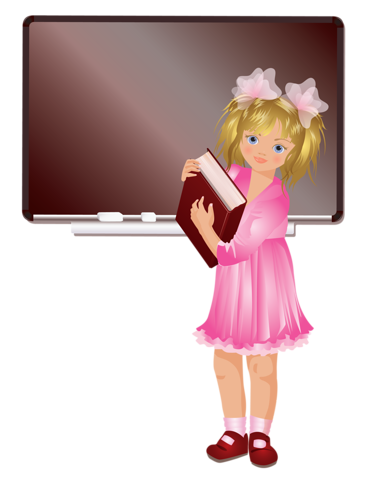 СЕГОДНЯ НА УРОКЕ:я научился ...было интересно…было трудно ...могу похвалить одноклассников за то, что ...больше всего мне понравилось ...особенно хорошо мне удалось...свой результат могу оценить как...1. На уроке я работалактивнопассивно2. своей работой на уроке я …доволенне доволен3. урок для меня показалсякороткимдлинным4. за урок яусталне устал5. мое настроениестало лучшестало хуже6. материал урока мне былпонятенполезенинтересенне понятенбесполезенскучен7. домашнее задание мне кажетсялегкиминтереснымтруднымне интереснымЭлементы оцениванияУченик Учитель Красная строка Большая буква ТочкаПеренос словаГрамотностьАккуратностьОтметка КритерииЗадание 1Задание 2Умею подбирать однокоренные слова Умею находить корень в слове Умею определять значение слова Умею пользоваться алгоритмомВыбери и подчеркни нужный вариант: Я могу / сомневаюсь / не могу / определить, являются ли слова однокоренными Я могу / сомневаюсь / не могу /различать слова с одним корнем, но разным значением Выбери и подчеркни нужный вариант: Я могу / сомневаюсь / не могу / определить, являются ли слова однокоренными Я могу / сомневаюсь / не могу /различать слова с одним корнем, но разным значением Выбери и подчеркни нужный вариант: Я могу / сомневаюсь / не могу / определить, являются ли слова однокоренными Я могу / сомневаюсь / не могу /различать слова с одним корнем, но разным значением КритерииЗадание 1Задание 2Умею ставить ударение в словах Умею находить безударную гласную  Умею находить проверочное слово Умею пользоваться алгоритмомКритерии:Да +,        нет -Да +,        нет -На уроке я отвечал  устно.  Я решил без ошибок  в тетради  задачу.Я решил без ошибок  примеры.Я помогал в группе решать задачу, высказывал свое мнение.В тетради я работал аккуратноОтметка за урок Датад/зРабота в группеУстные ответыРабота в  тетрадиСуммабалловОценка1-2 балла1-3 баллаПо 1 баллу1-5 балловКритерииНазвал(а) автора и произведениеЧитал(а) наизусть без ошибокРаботал(а) голосом, выделял(а) ключевые словаТемп  чтения  выбрал(а)  необходимыйПередал(а) настроения стихотворенияСоблюдал(а) знаки препинания, делал(а) паузыЧитал(а) достаточно громкоСлушал(а) с интересом